VIEŠ TO? TELO – TELO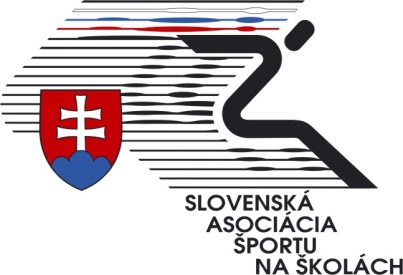 Vedomostný kvíz z predmetu telesná a športová výchovakoloEnergia - (zdroje pre ľudský organizmus)  – tuky, sacharidy, bielkovinyMeno a priezvisko žiaka: ....................................................................................................Názov školy, ktorú navštevuje: ...........................................................................................Ročník, ktorý navštevuje: ...................................................................................................Otázky a úlohy:Jednoduché, či zložité stroje, zariadenia potrebujú na to, aby sa uviedli do pohybu energiu.  Zdrojom energie pre automobily je benzín, nafta a v poslednom období elektrina pre elektromobily. Bez zdroja energie by nemohli byť uvedené do pohybu. A čo ľudský organizmus? Ako je to s energiou potrebnou pre vykonávanie pohybových aktivít, ktoré ako vieme,  sú dôležité pre zdravý životný štýl.  Pohybovým aktivitám by sme mali venovať náležitú pozornosť. V nasledujúcich otázkach sa zameriame na pohybové aktivity a  zdroje energie, ktoré sú nevyhnutné pre pohybové aktivity.1 Úloha Pohybová aktivita môže byť rôzna. Dôležité je, aby sme si uvedomili, aký význam zohráva v našom živote. Či jej vykonávame dosť alebo nie, aby sme si udržiavali svoje zdravie.Otázka č. 1 Čo to teda znamená, keď hovoríme o pohybovej aktivite? Urobte počas  3 dní 3 rôzne druhy pohybových aktivít, ktoré budú trvať 20 minút.  Zapíšte do tabuľky akú vzdialenosť ste prešli, ubehli alebo absolvovali na bicykli, kolobežke, korčuliach.  V stĺpci „Výdaj energie“ napíš, pri ktorej aktivite vydá tvoje telo najviac energie a pri ktorej najmenej energie.										 bodyOtázka č. 2Označ obrázky, na ktorých robíš aktivity dôležité pre svoje zdravie.A/                                                                          B/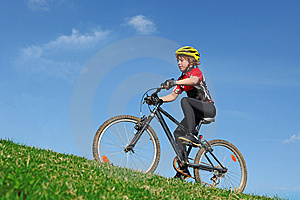 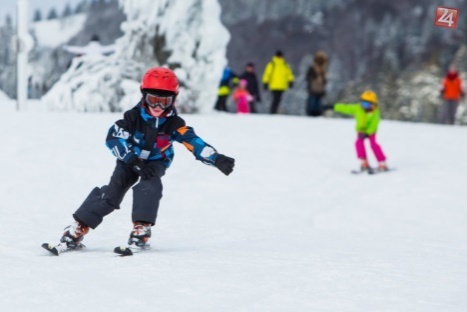 C/					       D/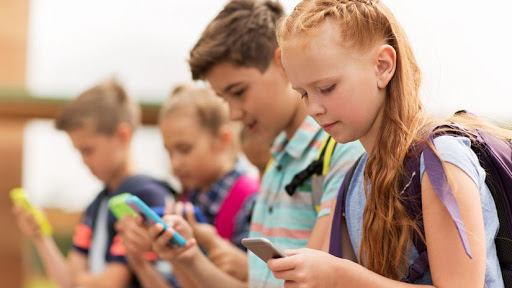 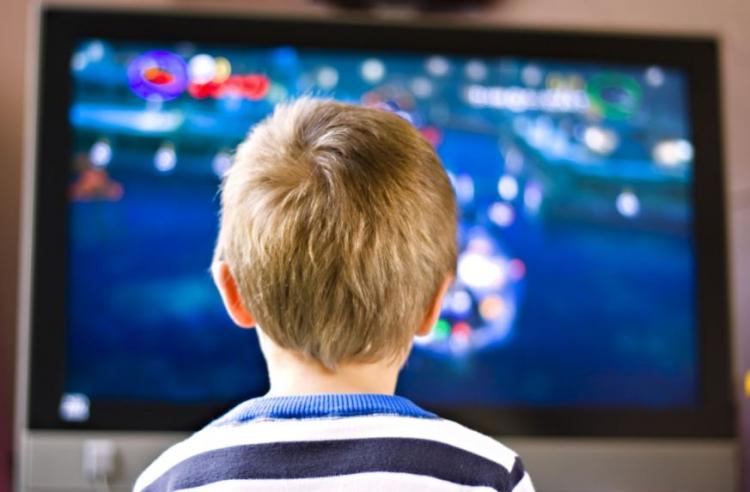 										 body Otázka č. 3Vieš, koľko by si sa mal minimálne denne hýbať, aby to bolo prospešné pre tvoje zdravie? Odborníci sa zhodujú, že preventívny účinok má .... (zakrúžkuj správnu odpoveď).30 min. primeranej pohybovej aktivity denne60 minút primeranej pohybovej aktivity denne15 minút primeranej pohybovej aktivity denne bodyOtázka č. 4Vieš, koľko kalórii  by  malo tvoje telo minimálne denne spáliť pri pohybových aktivitách?150 kalórii denne100 kalórii denne80 kalórií denne body2  ÚlohaVýznam pohybovej aktivity je ti určite jasný. Ale vieš, aké reakcie prebiehajú v našom organizme, aby sme sa mohli hýbať? Odkiaľ získavame potrebnú energiu?Otázka č. 5Ktoré  látky sú základným zdrojom energie pre ľudský organizmus? Zakrúžkuj správne odpovede.tuky, b) vitamíny, c)sacharidy, d) enzýmy, e) bielkoviny  bodyOtázka č. 6Ktorý  zdroj živín je energeticky najbohatšou zložkou potravy? Zakrúžkuj správnu odpoveď.bielkoviny, b) tuky, c) sacharidy  bodyOtázka č. 7Vieš, ktoré potraviny obsahujú aké zložky výživy? Pozri si obrázky a uveď, aké zdroje živín (bielkoviny, tuky, sacharidy) prevládajú na obr. 1, 2, 3.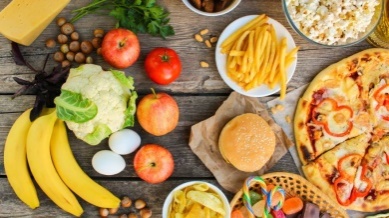 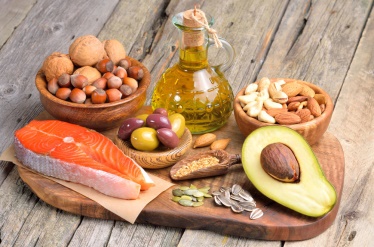 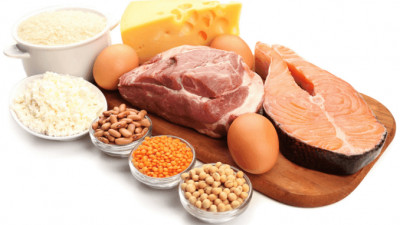  1 ....................................		2 .......................................	3 .....................................										  bodyOtázka č. 8Vieš, ktoré živiny sú najrýchlejším zdrojom energie? Zakrúžkuj správnu odpoveď.vitamíny,	b) tuky, 	c) sacharidy    bodyOtázka č. 9Vieš, ktoré živiny plnia funkciu stavebnej látky svalov? Zakrúžkuj správnu odpoveď.tuky,		b) bielkoviny		c) enzýmy    body3 Úloha Na svoj športový výkon sa pripravujú dvaja športovci – atléti. Jeden bude pretekať v behu na 100m a druhý v behu na 10 000m. Otázka č. 10Vieš, aké živiny budú hlavným zdrojom energie pre bežcov? Doplň.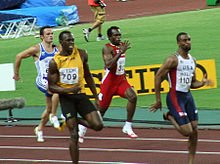 Bežec na 100m ...............................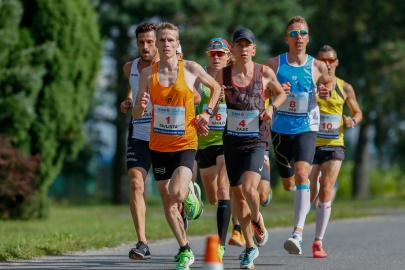 Bežec na 10 000m ............................. bodyOdpovede zasielajte na: valuskova@sass.sk  - do 23.11.2020Deň20´ aktivitaPrejdená vzdialenosťVýdaj energieprvýrezká chôdzadruhýbehtretíbicykel, kolobežka, korčule, 